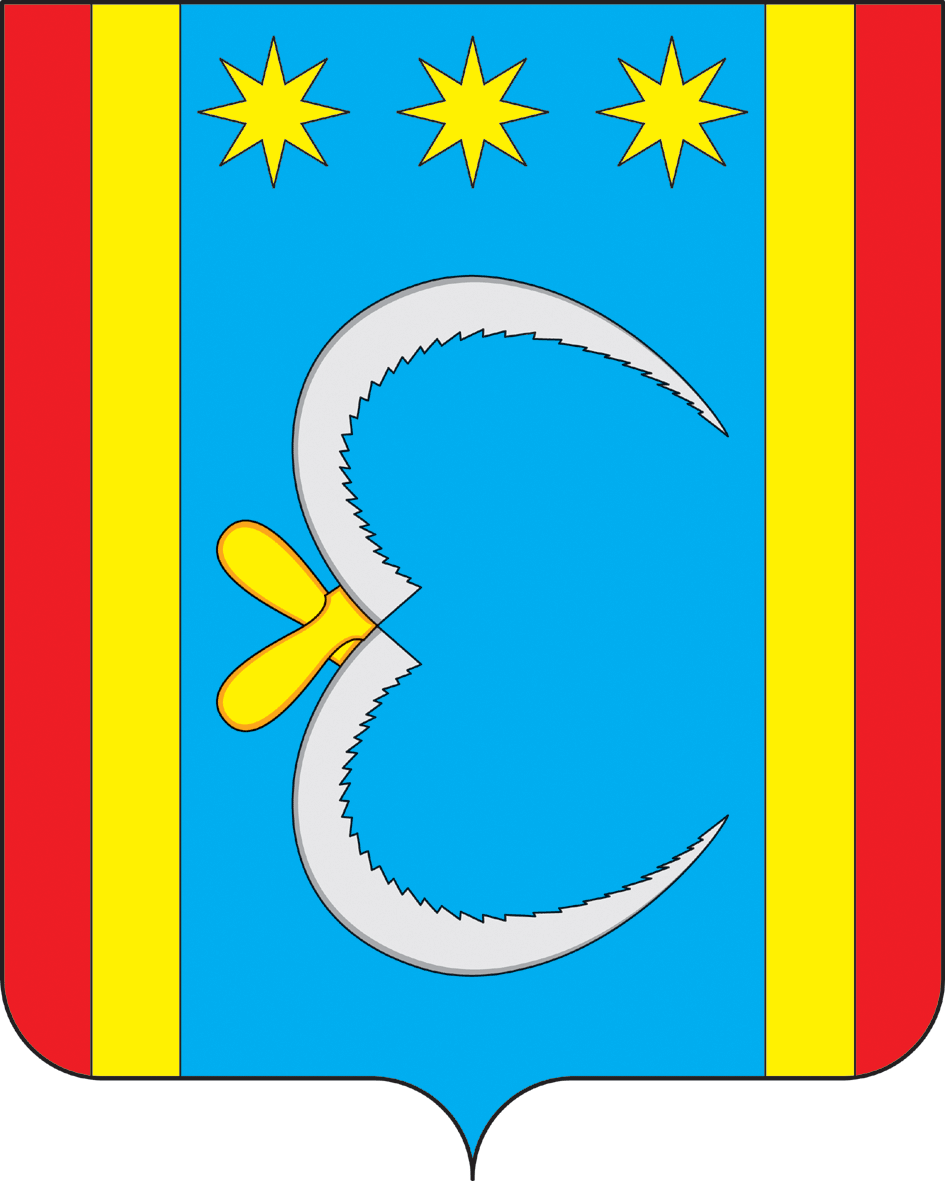 АДМИНИСТРАЦИЯ НИКОЛО-АЛЕКСАНДРОВСКОГО СЕЛЬСОВЕТАОКТЯБРЬСКОГО РАЙОНА АМУРСКОЙ ОБЛАСТИРАСПОРЯЖЕНИЕ23.12.2019                                                                                                    № 27-рс. Николо-АлександровкаОб утверждении штатного расписания В соответствии с Положениями «Об оплате труда муниципальныхслужащих и лиц, замещающих муниципальные должности Николо-Александровского сельсовета» № 12 от 28.08.2008, Положения об оплате труда работников учреждений финансируемых из местного бюджета» № 4 от 19.01.2005 и Положения «Об оплате труда работников, по должностям, не отнесенным к муниципальным должностям органов местного самоуправления администрации Николо- Александровского сельсовета» № 10 от 17.02.2016 1.Утвердить штатное расписание по Николо- Александровскому сельсовету на 01 января 2020 года в том числе по структурным учреждениям:п.1 глава: в количестве 1 единицы - глава сельсоветап.2 аппарат: в количестве 3 единицы: главный бухгалтер - 1 единица ведущий специалист -1 единица водитель- 1 единицап.3 методист по физической культуре и спорту - 0,5единицып.4 уборщица   клуба – 3 единицып.5 сторож клуба – 4 единицы2.Распоряжение главы Николо-Александровского сельсовета от 10.10.2019 № 16 -р «Об утверждении штатного расписания» считать утратившим силу.          3.Настоящее распоряжение вступает в силу с 01.01.2020 года.Глава Николо-Александровскогосельсовета                                                                                              Г.Т.Панарина